МДОУ №9  КОЛОКОЛЬЧИК Г. ПЕРЕСЛАВЛЯ-ЗАЛЕССКОГОКОНСПЕКТзанятия в средней группепо Аппликации «Лиса и Колобок»                                                                                               Подготовила:                                                                            Воспитатель Большакова Т.С.2017 г.Конспект занятия по аппликации «Лиса и Колобок»Цель данного занятия: развитие мелкой моторики, усидчивости, навыков правильного пользования ножницами, кистью, клеем, развитие творческой деятельности.Ход занятия:Отгадываем загадки по сказке «Колобок»Цель: развитие речевой активности, мыслительной деятельности, вспомнить героев сказки.Эта рыжая плутовкаКолобочка съела ловко.(Лиса)Он ушел от бабки с дедом,Не хотел их быть обедомПо тропинке прыг да скокУкатился…(Колобок)Как появится мука,Печь не станет колобка,Испечет оладушкиСтаренькая…(Бабушка)Дидактическая игра «Назови ласково»Цель: обогащать речь детей, учить образовывать уменьшительно-ласкательные существительные.Например,Колобок – КолобочекЛиса -ЛисонькаМедведь – МедвежонокБаба – БабушкаДеда – ДедушкаЗаяц – ЗаинькаПальчиковая гимнастика «Снежок»Цель: активизировать мелкую моторику пальцев рук, создание благоприятной атмосферы.Мы с тобой снежок лепилиТвердый, круглый, очень гладкий И совсем-совсем не сладкийРаз  - подбросим Два – поймаемТри – уроним и сломаем.Беседа «Как пользоваться ножницами»Цель: помочь вспомнить основные правила при работе с ножницами, активизировать речь, мышление, внимательность.Аппликация на заданную тему. Цель: закреплять навыки правильного пользования клеем, развитие воображения, умения составлять композицию.Дети сначала выдают подготовленные шаблоны лисы (все части отдельные) и колобка. Затем приступают к сбору лисы и наклеиванию на половинку картона. Затем приклеивают колобка на носик к лисе. Можно дополнить аппликацию, нарисовав солнышко облачка, травку.В конце занятия дети любуются работами. Педагог хвалит детей - какие все молодцы, все постарались. 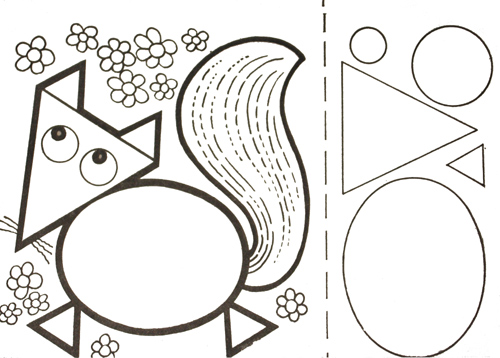 